Jim Jones at Botany BayTraditional Australian Folk SongOh [G] listen for a moment lads and [Am] hear me tell my [Em] taleHow [C] o'er the sea from [G] England's shore I [Am] was compelled to [Em] sailThe [C] jury says he [G] guilty sir and the [Am] hanging judge says [Em] heFor [Am] life Jim Jones I'm [Em] sending you a-[Am]cross the stormy [Em] seaAnd [G] take my tip before you ship to [Am] join the iron [Em] gangDon’t [C] be too gay at [G] Botany Bay or [Am] else you'll surely [Em] hangOr [C] else you'll surely [G] hang he says and [Am] after that Jim [Em] JonesIt's [Am] high upon the [Em] gallows tree the [Am] crows will pick your [Em] bonesYou'll [G] have no chance for mischief there re-[Am]member what I [Em] sayThey'll [C] flog the poaching [G] out of you out [Am] there at Botany [Em] BayThe [C] waves were high up-[G]on the sea the [Am] wind blew up in [Em] galesI'd [Am] rather have drowned in [Em] misery than [Am] come to New South [Em] WalesThe [G] winds blew high upon the sea and the [Am] pirates came a-[Em]longBut the [C] soldiers on our [G] convict ship were [Am] full five hundred [Em] strongThey [C] opened fire and some-[G]how drove that [Am] pirate ship [Em] awayI'd [Am] rather joined that [Em] pirate ship than [Am] come to New South [Em] WalesFor [G] night and day the irons clang and [Am] like poor galley [Em] slaves We [C] toil and moil and [G] when we die must [Am] fill dishonoured [Em] gravesBut [C] bye and bye I'll [G] break my chains in-[Am]to the bush I'll [Em] goAnd [Am] join the bold bush-[Em]rangers there Jack [Am] Donahue and [Em] CoAnd [G] some dark night when everything is [Am] silent in this [Em] townI'll [C] kill the tyrants [G] one by one and [Am] shoot the floggers [Em] downI'll [C] give the law a [G] little shock re-[Am]member what I [Em] sayThey'll [Am] yet regret they [Em] sent Jim Jones in [Am] chains to Botany [Em] Bay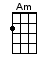 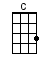 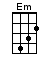 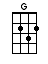 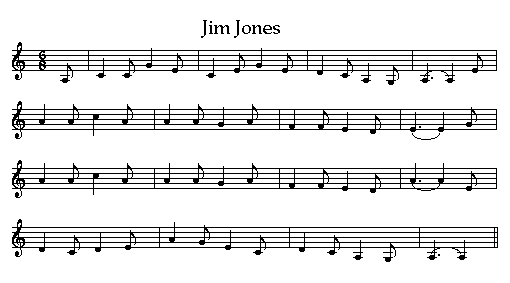 